World War II – Decision to Drop the BombWorld StudiesName:Date:Period:Winston Churchill, Harry Truman, and Josef Stalin meet at the Potsdam Conference. They discussed the post-war order and peace treaty issues.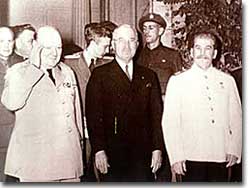 America had the bomb. Now what?When Harry Truman learned of the success of the Manhattan Project, he knew he was faced with a decision of unprecedented gravity (importance in a serious way). The capacity (ability) to end the war with Japan was in his hands, but it would involve unleashing the most terrible weapon ever known.American soldiers and civilians were weary from four years of war, yet the Japanese military was refusing to give up their fight. American forces occupied Okinawa and Iwo Jima and were intensely fire bombing Japanese cities. But Japan had an army of 2 million strong stationed in the home islands guarding against invasion.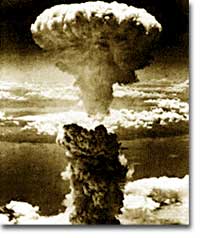 For Truman, the choice whether or not to use the atomic bomb was the most difficult decision of his life.First, an Allied demand for an immediate unconditional surrender was made to the leadership in Japan. Although the demand stated that refusal would result in total destruction, no mention of any new weapons of mass destruction was made. The Japanese military command rejected the request for unconditional surrender, but there were indications that a conditional surrender was possible.Regardless, on August 6, 1945, a plane called the Enola Gay dropped an atomic bomb on the city of Hiroshima. Instantly, 70,000 Japanese citizens were vaporized. In the months and years that followed, an additional 100,000 perished from burns and radiation sickness.This map shows the range of the destruction caused by the atomic bomb dropped over Hiroshima. Exploding directly over a city of 320,000, the bomb vaporized over 70,000 people instantly and caused fires over two miles away.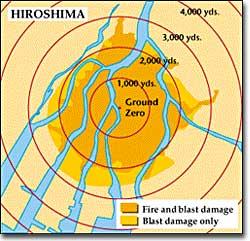 Two days later, the Soviets declared war on Japan. A "mushroom" cloud rises over the city of Nagasaki on August 9, 1945, following the detonation of "Fat Man." The second atomic weapon used against Japan, this single bomb resulted in the deaths of 80,000 Japanese citizens.Critics have charged that Truman's decision was a barbaric act that brought negative long-term consequences to the United States. A new age of nuclear terror led to a dangerous arms race.Some military analysts insist that Japan was on its knees and the bombings were simply unnecessary. The American government was accused of racism on the grounds that such a device would never have been used against white civilians.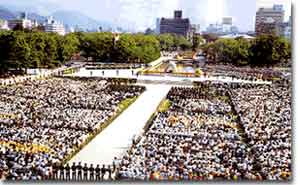 On August 6, the city of Hiroshima, Japan remembers those who lost their lives when the atomic bomb fell. Thousands attend the Hiroshima Peace Memorial Ceremony annually.Other critics argued that American diplomats had ulterior motives. The Soviet Union had entered the war against Japan, and the atomic bomb could be read as a strong message for the Soviets to tread lightly. In this respect, Hiroshima and Nagasaki may have been the first shots of the Cold War as well as the final shots of World War II. Regardless, the United States remains the only nation in the world to have used a nuclear weapon on another nation.Truman stated that his decision to drop the bomb was purely military. A Normandy-type amphibious landing would have cost an estimated million casualties. Truman believed that the bombs saved Japanese lives as well. Prolonging the war was not an option for the President. Over 3,500 Japanese kamikaze raids had already wrought great destruction and loss of American lives.The President rejected a demonstration of the atomic bomb to the Japanese leadership. He knew there was no guarantee the Japanese would surrender if the test succeeded, and he felt that a failed demonstration would be worse than none at all. Even the scientific community failed to foresee the awful effects of radiation sickness. Truman saw little difference between atomic bombing Hiroshima and firebombing Dresden or Tokyo.The ethical debate over the decision to drop the atomic bomb will never be resolved. The bombs did, however, bring an end to the most destructive war in history. The Manhattan Project that produced it demonstrated the possibility of how a nation's resources could be mobilized.Pandora's Box was now open. The question that came flying out was, "How will the world use its nuclear capability?" It is a question still being addressed on a daily basis.Works Citedhttp://www.ushistory.org/us/51g.asp